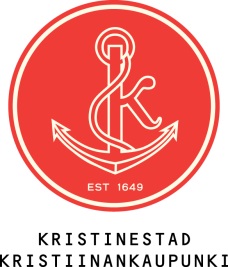 Bildning och fritid i KristinestadKristiinankaupungin sivistys ja vapaa-aikaBidrag för kulturverksamhet för föreningar / arbetsgrupperAvustus kulttuuritoimintaan yhdistyksille / työryhmilleBildning och fritid i KristinestadKristiinankaupungin sivistys ja vapaa-aikaBidrag för kulturverksamhet för föreningar / arbetsgrupperAvustus kulttuuritoimintaan yhdistyksille / työryhmilleBildning och fritid i KristinestadKristiinankaupungin sivistys ja vapaa-aikaBidrag för kulturverksamhet för föreningar / arbetsgrupperAvustus kulttuuritoimintaan yhdistyksille / työryhmilleBildning och fritid i KristinestadKristiinankaupungin sivistys ja vapaa-aikaBidrag för kulturverksamhet för föreningar / arbetsgrupperAvustus kulttuuritoimintaan yhdistyksille / työryhmilleBildning och fritid i KristinestadKristiinankaupungin sivistys ja vapaa-aikaBidrag för kulturverksamhet för föreningar / arbetsgrupperAvustus kulttuuritoimintaan yhdistyksille / työryhmilleBildning och fritid i KristinestadKristiinankaupungin sivistys ja vapaa-aikaBidrag för kulturverksamhet för föreningar / arbetsgrupperAvustus kulttuuritoimintaan yhdistyksille / työryhmilleBildning och fritid i KristinestadKristiinankaupungin sivistys ja vapaa-aikaBidrag för kulturverksamhet för föreningar / arbetsgrupperAvustus kulttuuritoimintaan yhdistyksille / työryhmilleBildning och fritid i KristinestadKristiinankaupungin sivistys ja vapaa-aikaBidrag för kulturverksamhet för föreningar / arbetsgrupperAvustus kulttuuritoimintaan yhdistyksille / työryhmilleFöreningen/arbetsgruppens namn * Yhdistyksen/työryhmän nimiFöreningen/arbetsgruppens namn * Yhdistyksen/työryhmän nimiFöreningen/arbetsgruppens namn * Yhdistyksen/työryhmän nimiFöreningen/arbetsgruppens namn * Yhdistyksen/työryhmän nimiFöreningen/arbetsgruppens namn * Yhdistyksen/työryhmän nimiFöreningen/arbetsgruppens namn * Yhdistyksen/työryhmän nimiReg.nr / Rek. noHemort / KotipaikkaHemort / KotipaikkaDistrikts- eller riksomfattande organisationPiiri- tai valtakunnallinen järjestöDistrikts- eller riksomfattande organisationPiiri- tai valtakunnallinen järjestöDistrikts- eller riksomfattande organisationPiiri- tai valtakunnallinen järjestöMedlemsantal Jäsenmäärä Medlemsantal Jäsenmäärä Medlemsantal Jäsenmäärä Medlemsantal Jäsenmäärä Medlemsantal Jäsenmäärä Medlemsantal Jäsenmäärä Ansökan handhas av / Kontaktperson * Hakemusasiaa hoitaa / YhteyshenkilöAnsökan handhas av / Kontaktperson * Hakemusasiaa hoitaa / YhteyshenkilöAnsökan handhas av / Kontaktperson * Hakemusasiaa hoitaa / YhteyshenkilöAnsökan handhas av / Kontaktperson * Hakemusasiaa hoitaa / YhteyshenkilöAnsökan handhas av / Kontaktperson * Hakemusasiaa hoitaa / YhteyshenkilöAnsökan handhas av / Kontaktperson * Hakemusasiaa hoitaa / YhteyshenkilöAnsökan handhas av / Kontaktperson * Hakemusasiaa hoitaa / YhteyshenkilöAnsökan handhas av / Kontaktperson * Hakemusasiaa hoitaa / YhteyshenkilöAnsökan handhas av / Kontaktperson * Hakemusasiaa hoitaa / YhteyshenkilöAdress / OsoiteAdress / OsoiteAdress / OsoiteAdress / OsoiteAdress / OsoitePostnummer / PostinumeroPostnummer / PostinumeroPostnummer / PostinumeroTfn / e-post * Puh. / sähköpostiOrdförande / PuheenjohtajaOrdförande / PuheenjohtajaOrdförande / PuheenjohtajaOrdförande / PuheenjohtajaOrdförande / PuheenjohtajaAdress / OsoiteAdress / OsoiteAdress / OsoiteTfn / e-post * Puh. / sähköpostiSekreterare / SihteeriSekreterare / SihteeriSekreterare / SihteeriSekreterare / SihteeriSekreterare / SihteeriAdress / OsoiteAdress / OsoiteAdress / OsoiteTfn / e-post * Puh. / sähköpostiKassör / RahastonhoitajaKassör / RahastonhoitajaKassör / RahastonhoitajaKassör / RahastonhoitajaKassör / RahastonhoitajaAdress / OsoiteAdress / OsoiteAdress / OsoiteTfn / e-post * Puh. / sähköpostiArbetsgruppens medlemmar (namn och personsignum) * Työryhmän jäsenet (nimi ja henkilötunnus)Arbetsgruppens medlemmar (namn och personsignum) * Työryhmän jäsenet (nimi ja henkilötunnus)Arbetsgruppens medlemmar (namn och personsignum) * Työryhmän jäsenet (nimi ja henkilötunnus)Arbetsgruppens medlemmar (namn och personsignum) * Työryhmän jäsenet (nimi ja henkilötunnus)Arbetsgruppens medlemmar (namn och personsignum) * Työryhmän jäsenet (nimi ja henkilötunnus)Arbetsgruppens medlemmar (namn och personsignum) * Työryhmän jäsenet (nimi ja henkilötunnus)Arbetsgruppens medlemmar (namn och personsignum) * Työryhmän jäsenet (nimi ja henkilötunnus)Arbetsgruppens medlemmar (namn och personsignum) * Työryhmän jäsenet (nimi ja henkilötunnus)Arbetsgruppens medlemmar (namn och personsignum) * Työryhmän jäsenet (nimi ja henkilötunnus)Verksamhetens ändamål och verksamhetsformer * Toiminnan tavoitteet ja toimintamuodotVerksamhetens ändamål och verksamhetsformer * Toiminnan tavoitteet ja toimintamuodotVerksamhetens ändamål och verksamhetsformer * Toiminnan tavoitteet ja toimintamuodotVerksamhetens ändamål och verksamhetsformer * Toiminnan tavoitteet ja toimintamuodotVerksamhetens ändamål och verksamhetsformer * Toiminnan tavoitteet ja toimintamuodotVerksamhetens ändamål och verksamhetsformer * Toiminnan tavoitteet ja toimintamuodotVerksamhetens ändamål och verksamhetsformer * Toiminnan tavoitteet ja toimintamuodotVerksamhetens ändamål och verksamhetsformer * Toiminnan tavoitteet ja toimintamuodotVerksamhetens ändamål och verksamhetsformer * Toiminnan tavoitteet ja toimintamuodotAnsökt bidrag, summa * Haettu avustussummaAnsökt bidrag, summa * Haettu avustussummaAnsökt bidrag, summa * Haettu avustussummaAnsökt bidrag, summa * Haettu avustussummaBank och kontonummer * Pankki ja tilinumeroBank och kontonummer * Pankki ja tilinumeroBank och kontonummer * Pankki ja tilinumeroBank och kontonummer * Pankki ja tilinumeroBank och kontonummer * Pankki ja tilinumeroVerksamhetsbidrag som erhållits av staden under de tre senaste årenEdellisen kolmen toimintavuoden aikana muualta saadut avustuksetÅr/v.  €                År/v.  €                År/v.  €Verksamhetsbidrag som erhållits av staden under de tre senaste årenEdellisen kolmen toimintavuoden aikana muualta saadut avustuksetÅr/v.  €                År/v.  €                År/v.  €Verksamhetsbidrag som erhållits av staden under de tre senaste årenEdellisen kolmen toimintavuoden aikana muualta saadut avustuksetÅr/v.  €                År/v.  €                År/v.  €Verksamhetsbidrag som erhållits av staden under de tre senaste årenEdellisen kolmen toimintavuoden aikana muualta saadut avustuksetÅr/v.  €                År/v.  €                År/v.  €Verksamhetsbidrag som erhållits av staden under de tre senaste årenEdellisen kolmen toimintavuoden aikana muualta saadut avustuksetÅr/v.  €                År/v.  €                År/v.  €Verksamhetsbidrag som erhållits av staden under de tre senaste årenEdellisen kolmen toimintavuoden aikana muualta saadut avustuksetÅr/v.  €                År/v.  €                År/v.  €Verksamhetsbidrag som erhållits av staden under de tre senaste årenEdellisen kolmen toimintavuoden aikana muualta saadut avustuksetÅr/v.  €                År/v.  €                År/v.  €Verksamhetsbidrag som erhållits av staden under de tre senaste årenEdellisen kolmen toimintavuoden aikana muualta saadut avustuksetÅr/v.  €                År/v.  €                År/v.  €Verksamhetsbidrag som erhållits av staden under de tre senaste årenEdellisen kolmen toimintavuoden aikana muualta saadut avustuksetÅr/v.  €                År/v.  €                År/v.  €Tilläggsuppgifter / LisätietojaTilläggsuppgifter / LisätietojaTilläggsuppgifter / LisätietojaTilläggsuppgifter / LisätietojaTilläggsuppgifter / LisätietojaTilläggsuppgifter / LisätietojaTilläggsuppgifter / LisätietojaTilläggsuppgifter / LisätietojaTilläggsuppgifter / LisätietojaPlats och tid / Paikka ja aikaPlats och tid / Paikka ja aikaUnderskrift / AllekirjoitusNamnförtydligande / NimenselvennysUnderskrift / AllekirjoitusNamnförtydligande / NimenselvennysUnderskrift / AllekirjoitusNamnförtydligande / NimenselvennysUnderskrift / AllekirjoitusNamnförtydligande / NimenselvennysUnderskrift / AllekirjoitusNamnförtydligande / NimenselvennysUnderskrift / AllekirjoitusNamnförtydligande / NimenselvennysUnderskrift / AllekirjoitusNamnförtydligande / Nimenselvennys